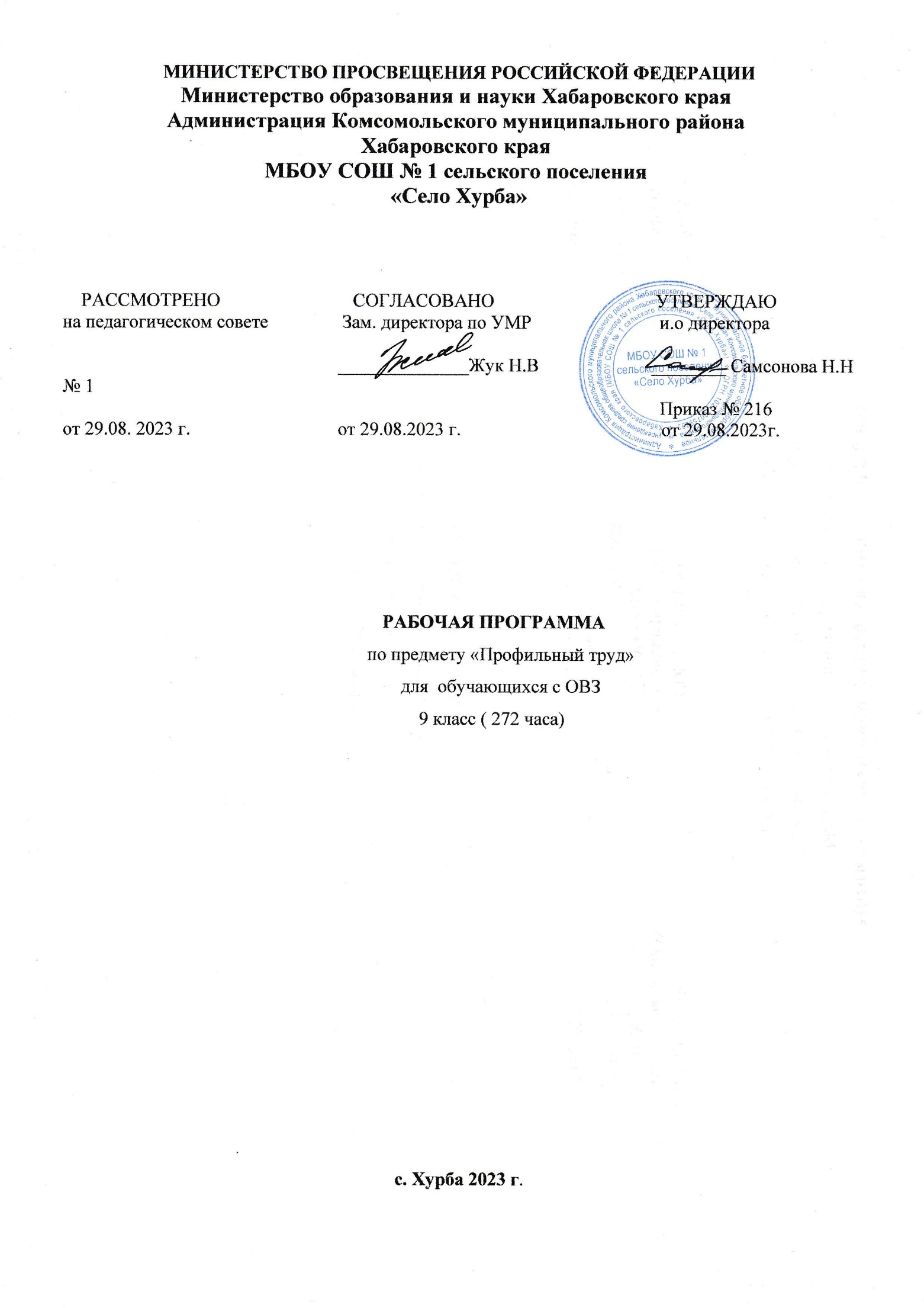 Пояснительная запискаРабочая программа по учебному предмету на  уровне основного общего образования для обучающихся с умственной отсталостью (интеллектуальными нарушениями) разработана в соответствии с:Федеральным законом от 29.12.2012 № 273 - ФЗ «Об образовании в Российской Федерации (редакция от 23.07.2013); на основе Федерального государственного образовательного стандарта образования обучающихся с умственной отсталостью (интеллектуальными нарушениями), утвержденного приказом Министерства образования и науки РФ от 19.12.2014 № 1599;Примерная адаптированная основная общеобразовательная программа образования обучающихся с умственной отсталостью (интеллектуальными нарушениями) от 22 декабря  2015 г. № 4/15 Федерального перечня учебников, рекомендуемых к использованию при реализации имеющих государственную аккредитацию образовательных программ начального общего, основного общего, среднего общего образования, утвержденного приказом Министерства просвещения Российской Федерации от 28.12.2018г. № 345; Приказа №632 от 22.11.2019 О внесении изменений в перечень учебников; Рабочая программа составлена с учётом психофизических особенностей обучающихся с интеллектуальной недостаточностью и возможностями их познавательной деятельности, способствует умственному развитию. . Программа рассчитана на профориентацию обучающихся с нарушением умственного развития. Цель программы - подготовить школьников к поступлению в учреждения среднего профессионального образования соответствующего типа и профиля. В процессе трудовой подготовки обучающихся должны решаться следующие задачи:- обучение общетрудовым политехническим знаниям, умениям и навыкам, необходимым в дальнейшем для освоения вы-бранной профессии;- развитие познавательных способностей в процессе мыслительной и трудовой деятельности;- овладение доступным школьникам техническими и технологическими знаниями, специальными словами и терминами;- формирование умений самостоятельного планирования и организации своей деятельности в коллективе;- коррекция недостатков трудовой деятельности и недостатков развития личности обучающихся;- воспитание у обучающихся положительного отношения к труду и формирование лучших качеств личности в процессе труда.Характеристика учебного предмета.Программа включает теоретические и практические занятия. Предусматриваются лабораторные работы и упражнения, экскурсии на профильные производства.При составлении программы учтены принципы повторяемости пройденного учебного материала и постепенности ввода нового. Преподавание базируется на знаниях, получаемым учащимся на уроках математики, естествознания, истории и других предметов. В процессе обучения школьники знакомятся с разметкой деталей, пилением, строганием, сверлением древесины, скреплением деталей в изделия и украшением их. Приобретают навыки владения столярными инструментами и приспособлениями, узнают правила ухода за ними. Некоторые из инструментов и приспособлений изготовляют сами. Кроме того, ребята учатся работать на сверлильном и токарном станках, применять лаки, клеи, красители. Составлять и читать чертежи, планировать последовательности выполнения трудовых операций, оценивание результатов своей и чужой работы также входят в программу обучения. Данная программа предполагает обязательное обсуждение характеристик изделий, продумывание плана предстоящей работы, оценку сделанного. Формирование этих умений и навыков является обязательным условием коррекционной направленности трудового обучения в школах VIII вида. В ходе выполнения программы у учащихся развивается устойчивый интерес к труду, эстетический вкус при художественной отделке изделий, что способствует физическому, интеллектуальному и умственному развитию школьников.Большое внимание уделяется технике безопасности и эстетическому воспитанию. Все это способствует физическому  и интеллектуальному  развитию подростков.На каждом занятии необходимо работать над трудовыми умениями и навыками, входящими во все группы или хотя бы в одну из них.Воспитательная направленность трудового обучения осуществляется в ходе целенаправленной работы учителя по формированию совокупностей ценностных качеств личности: трудолюбия и уважения к людям труда, ответственности и дисциплинированности, чувства коллективизма и товарищеской взаимопомощи, бережного отношения к общественной собственности, родной природе. Воспитание школьников организуется в процессе их трудовой деятельности, с использованием разъяснения и убеждения, бесед и демонстраций, примеров правильного отношения к труду, оценки состояния окружающей среды,   практических заданий и общественных поручений.Предметом осуждения является брак в работе, неэкономное расходование материалов, сломанный инструмент, случай нарушения правил безопасности труда, дисциплины и др.В целях воспитания рекомендуется применять на уроках коллективные формы труда, обеспечивать взаимопомощь, взаимный контроль, совместное обсуждение результатов работы.Место в учебном планеВ данной рабочей программе на изучение столярного дела  отводится:    5 класс – 6 часов в неделю-210 часов;6 класс – 6 часов в неделю-210  часов;7 класс – 7 часов в неделю-245 часов;8 класс – 8 часов в неделю-280 часов;9класс – 8 часов в неделю-272 часа.Планируемые предметные результаты освоения учебного курсаИзучение технологии в обеспечивает достижение личностных, метапредметных и предметных результатов.Личностные результаты    • проявление познавательных интересов и активности в данной области;    • развитие трудолюбия и ответственности за качество своей деятельности;    • овладение установками, нормами и правилами научной организации умственного и физического труда;    • самооценка умственных и физических способностей для труда в различных сферах с позиций будущей социализации и стратификации;    • осознание необходимости общественно полезного труда как условия безопасной и эффективной социализации;    • бережное отношение к природным и хозяйственным ресурсам;Метапредметные результаты •	алгоритмизированное планирование процесса учащимися познавательно-трудовой деятельности;•	овладение необходимыми в повседневной жизни базовыми приемами ручного и механизированного труда с использованием распространенных инструментов и механизмов, способами управления отдельными видами распространенной в быту техники;•	умение применять в практической деятельности знаний, полученных при изучении основных наук;•	использование дополнительной информации при проектировании и создании объектов труда;•	поиск новых решений возникшей технической или организационной проблемы приведение примеров, подбор аргументов, формулирование выводов по обоснованию технико-технологического и организационного решения; •	выбор для решения познавательных и коммуникативных задач различных источников информации, включая энциклопедии, словари, интернет-ресурсы и другие базы данных;•	 согласование и координация совместной познавательно-трудовой деятельности с другими ее участниками;•	объективное оценивание вклада своей познавательно-трудовой деятельности в решение общих задач коллектива;•	 оценивание своей познавательно-трудовой деятельности с точки зрения нравственных, правовых норм, эстетических ценностей по принятым в обществе и коллективе требованиям и принципам;•	 соблюдение норм и правил культуры труда в соответствии с технологической культурой производстваПредметные результаты •	грамотно пользоваться графической документацией и технико-технологической информацией, которые применяются при разработке, создании и эксплуатации различных технических объектов;•	осуществлять технологические процессы создания или ремонта материальных объектов, имеющих инновационные элементы. •	Выпускник получит возможность научиться:•	организовывать и осуществлять проектную деятельность на основе установленных правил, поиска новых решений, планировать и организовывать технологический процесс с учётом имеющихся ресурсов и условий;•	осуществлять презентацию, экономическую и экологическую оценку проекта; разрабатывать вариант рекламы для продукта труда.•	разбираться в адаптированной для школьников технико-технологической информации по электротехнике и ориентироваться в электрических схемах, которые применяются при разработке, создании и эксплуатации электрифицированных приборов и аппаратов, составлять простые электрические схемы цепей бытовых устройств и моделейСодержание предметаКласс 9 (272часов)Тема 1 .Вводное занятие (1 ч)Повторение пройденного в 8 классе .           Тема 2. Художественная отделка столярного изделия (81ч)Изделия. Шкатулка. Коробка для шашек, шахмат.Теоретические сведения. Эстетические требования к изделию. Материал для маркетри. Цвет, текстура разных древесных пород. Окрашивание ножевой фанеры. Перевод рисунка на фанеру. Инструменты для художественной отделки изделия: косяк, циркуль-резак, рейсмус-резак.Правила пожарной безопасности, в столярной мастерской. Причины возникновения пожара. Меры предупреждения пожара. Правила пользования электронагревательными приборами. Правила поведения при пожаре. Использование первичных средств для пожаротушения.Практические работы. Организация рабочего места. Выполнение столярных операций по изготовлению изделия-основы.Разметка штапиков и геометрического рисунка. Нарезание прямых полос. Нарезание штапиков. Нарезание геометрических фигур. Набор на бумагу геометрического орнамента. Наклеивание набора на изделие.            Тема 3. Мебельное производство. (27 ч)Изделия. Игрушечная мебель в масштабе 1:2 (1:5) от натуральной для школьной игровой комнаты.Теоретические сведения. Виды мебели: по назначению (бытовая, офисная, комбинированная), по способу соединения частей (секционная, сборно-разборная, складная, корпусная, брусковая). Эстетические и технико-экономические требования к мебели.Элементы деталей столярного изделия: брусок, обкладка, штапик, филенка, фаска, смягчение, закругление, галтель, калевка, фальц (четверть), платик, свес, гребень, паз.Практические работы. Изучение чертежей изготовления деталей и сборки изделия. Выполнение заготовительных операций. Разметка и обработка деталей. Сборка узлов «насухо». Подгонка деталей и комплектующих изделий, сборка на клею. Проверка выполненных работ.             Тема 4. Строительное производство. (15 ч)Теоретические сведения. Содержание плотничных работ на строительстве. Теска древесины: организация рабочего места, правила безопасности. Подготовка инструментов и приспособлений к работе: проверка правильности насадки топорища, заточка и правка топора на точиле и бруске. Укладка на подкладки, крепление скобами и клиньями бревен. Разметка торцов бревен и отбивка линий обтески шнуром. Теска бревен на канты. Отеска кромок досок. Выборка четвертей и пазов. Соединение бревна и бруска с помощью врубок: разметка врубок по шаблонам, сращивание, наращивание и соединение бревна и бруска под углом. Сплачивание доски и бруска (делянки) в щит.Правила безопасности при изготовлении строительных конструкций. Проверка качества выполненной работы. Дисковая электропила и электрорубанок, устройство, работа, правила безопасности.            Тема 5 .Круглые лесоматериалы, пиломатериалы.( 10 ч)                Теоретические сведения. Хвойные и лиственные лесоматериалы: использование, обмер и хранение. Виды пиломатериала: брусья, доски, бруски, обапол, шпалы, рейки, дощечки, планки. Виды досок в зависимости от способа распиловки бревна. Заготовка: назначение, виды по обработке (пиленая, клееная, калиброванная).Фрезерованные деревянные детали для строительства: плинтусы, наличники, поручни, обшивки, раскладки.Материалы и изделия для настилки пола (доски, бруски, линолеум, ковролин, плитка, плинтус): свойства и применение. Паркет штучный, паркетные доски и щиты: назначение, технические условия применения.Практические работы Определение названий пиломатериалов, заготовок и изделий по образцам.Тема 6. Изготовление строительного инструмента, инвентаря для плотничных работ.( 11 ч)Изделия. Терки. Гладилка. Соколы. Растворный ящик. Малка для штукатурных работ. Ручки для штукатурных инструментов.Теоретические сведения. Характеристика изготовляемых изделий, назначение, технические требования к качеству выполнения. Понятия черновая и чистовая заготовки.Практические работы. Подбор материала. Раскрой материала в расчете на несколько изделий. Рациональная последовательность выполнения заготовительных, обрабатывающих и отделочных операций. Проверка готовых деталей и изделий.Тема 7. Изготовление мебели с облицовкой поверхности. (33 ч)Изделия. Мебель для школы.Теоретические сведения. Назначение облицовки столярного изделия. Шпон: виды (строганый, лущеный). Свойства видов, производство. Технология облицовки поверхности шпоном. Применяемые клеи. Виды наборов шпона («в елку», «в конверт», «в шашку»). Облицовочные пленочный и листовой материалы: виды, свойства. Облицовка пленками.Практические работы. Изготовление мебели. Подготовка шпона и клеевого раствора. Наклеивание шпона запрессовкой и с помощью притирочного молотка. Снятие свесов и гуммированной ленты. Выполнение облицовки пленкой.Тема 8. Мебельная фурнитура и крепежные изделия. ( 9 ч.)Теоретические сведения. Фурнитура для подвижного соединения сборочных единиц (петли, направляющие). Виды петель. Фурнитура для неподвижного соединения сборочных единиц (стяжки, крепежные изделия, замки, задвижки, защелки, кронштейны, держатели, остановы). Фурнитура для открывания дверей и выдвигания ящиков.Тема 9. Строительное производство. ( 17 ч)Изделия. Элементы оконного блока.Теоретические сведения. Оконный блок: элементы (бруски оконных коробок, створок, обвязки переплетов, форточек, фрамуг, отливы, нащельники), технические требования к деталям, изготовление в производственных условиях.Практические работы. Подготовка рабочего места к изготовлению крупногабаритных деталей и изделий. Сборка элементов оконных блоков «насухо». Проверка сборки. Сборка изделий на клею.Тема 10. Столярные и плотничные ремонтные работы.  (16 ч)Объект работы. Изделие с дефектом.Теоретические сведения. Дефект столярно-строительного изделия: виды, приемы выявления и устранения. Правила безопасности при выявлении и устранении дефектов.Ремонт столярных соединений: замена деталей с отщепами, сколами, трещинами, покоробленностью; заделка трещин.Ремонт оконной рамы, двери, столярной перегородки, встроенной мебели: исправление ослабленных соединений, установка дополнительных креплений, ремонт и замена деталей.Практические работы. Осмотр изделия, подлежащего ремонту. Выявление дефектов. Составление дефектной ведомости. Подготовка изделия к ремонту. Устранение дефекта. Проверка качества работы.Тема 11. Изоляционные смазочные материалы. ( 14 ч)            Теоретические сведения. Виды теплоизоляционного материала: вата минеральная и теплоизоляционные плиты из нее, пакля, войлок. Плиты из пенопласта, мягкие древесноволокнистые плиты, применение. :Гидроизоляционная пленка, виды, применение.Смазочный материал: назначение, виды, свойства. Масло для консервирования металлических изделий: виды, антисептирующие и огнезащитные материалы.Практические работы. Смазка инструментов и оборудования.Тема 12. Мебельное производство. (12 ч)            Теоретические сведения. Механизация и автоматизация на деревообрабатывающем предприятии. Изготовление мебели на крупных и мелких фабриках. Сравнение механизированного и ручного труда по производительности и качеству работы. Механизация и автоматизация столярных работ. Универсальные электроинструменты. Станки с программным управлением. Механизация облицовочных, сборочных и транспортных работ. Механическое оборудова иие для сборки столярных изделий. Значение повышения производительности труда для снижения себестоимости продукции.               Тема 13. Изготовление секционной мебели. ( 17 ч)             Изделия. Мебельная стенка для кабинета. Стол секционный для учителя.Теоретические сведения. Секционная мебель: преимущества, конструктивные элементы, основные узлы и детали (корпус, дверь, ящик, полуящик, фурнитура). Установка и соединение стенок секции. Двери распашные, раздвижные и откидные. Фурнитура для навески, фиксации и запирания дверей.Практические работы. Изготовление секций. Сборка комбинированного шкафа из секций. Подгонка и установка дверей, ящиков, полок. Установка фурнитуры. Разработка, перенос и монтаж комбинированного шкафа. Проверка открывания дверей.Практические работы. Выполнение изделий по заказу школы. По выбору учителя.Тема 14. Фанера и древесные плиты. ( 9 ч )Технические сведения. Изготовление фанеры, ее виды (клеевая, облицованная строганным шпоном, декоративная), размеры и применение.Свойства фанеры, ее отношение к влаге. Сорта и пороки фанеры. Древесностружечные и древесноволокнистые плиты. Их виды, изготовление, применение, размеры и дефекты, особенности в обработки.Практическая работа. Определение названий, пороков и дефектов по образцам разных видов фанеры и древесных плит.Тема 15. Экзамен ( 2 ч )Теоретическая часть.  Ответы на вопросы Практическая работа Учебно – тематический план9 класс Рабочая программа составлена на 272 часов в год, 8 часов в неделю.Материально-техническое обеспечение .Технические средства:  персональный компьютер (ноутбук)принтервидеопроектор, экран. 2. Учебно-практическое оборудование: -раздаточный дидактический материал (рабочие листы с заданиями к урокам, кроссворды, таблицы, адаптированные тематические тексты, «немые» схемы и т.п.);-демонстрационные схемы; - карточки для индивидуальной работы; -компьютерные презентации; -видеофрагменты; обучающие фильмы; 3.Оборудование классаУченические столы двухместные с комплектом стульевСтол учительский с тумбой Шкафы, тумбы для хранения учебников, дидактических материалов, пособий, учебного оборудования и пр. Стенды тематические.Настенная доска для размещения иллюстративного материала.Подробнее о системе условий обучения детей с легкой умственной отсталостью в соответствующем разделе АООП.Перечень учебно-методического обеспеченияМетодические и учебные пособия:- Программы специальных (коррекционных) образовательных учреждений VIII вида, 5-9 классы, сборник 2, под редакцией В.В. Воронковой, ГИЦ «ВЛАДОС», 2012. Профессионально-трудовое обучение: столярное дело- А.Н. Перелетов, П.М. Лебедев, Л.С. Сековец. Столярное дело. Учебник для специальной (коррекционной) школы VIII вида. Москва. ГИЦ «ВЛАДОС», 2010- Д.А. Скурихин. Тематическое планирование и конспекты уроков по столярному делу в специальной школе VIII вида. Учебное пособие. Москва. ГИЦ «ВЛАДОС», 2010- В.М. Быстров. Методическая система эстетического воспитания учащихся на уроках технологии. Череповец, 2006Оборудование и приборы:- наборы столярных инструментов;- сверлильный станок;- токарный станок по дереву;- заточный станок;- фуговально-пильный станок;- компьютер;- проектор.Дидактический материал:- технологические карты изделий;- операционные карты токарных изделий;- образцы столярных и токарных изделий;- учебные карты изделий.Список литературы (основной и дополнительной)            Основная:- И.Н. Гушулей, В.В. Рига. Основы деревообработки. Москва. Просвещение. 1988- И.А. Карабанов. Технология обработки древесины, 5-9. Москва. Просвещение. 2000- В.И. Коваленко, В.В. Куленёнок. Объекты труда, 5-7 класс. Москва. Просвещение. 1993- Л.Н. Крейндлин. Столярные работы. Профтехобразование. Москва. Высшая школа. 1978- Э.В. Рихвк. Обработка древесины в школьных мастерских. Москва. Просвещение. 1984            Дополнительная:- Домашний мастер. Столярные и плотничные работы. Москва. ВЕЧЕ. 2000- Г.И. Кулебакин. Столярное дело. Москва. Стройиздат. 1992- А.М. Шепелев. Столярные работы в сельском доме. Москва. Россельхозиздат. 1986№НаименованиеВсего 1 Вводное занятие.(1 ч)1 Вводное занятие.(1 ч)1 Вводное занятие.(1 ч)1.1Повторение пройденного в 8 классе12  Художественная отделка столярного изделия ( 81 ч.)2  Художественная отделка столярного изделия ( 81 ч.)2  Художественная отделка столярного изделия ( 81 ч.)2.1Эстетические требования к изделию.22.2 Маркетри. Техника работы в маркетри. Выбор материала для маркетри.82.3Цвет, текстура  разных древесных пород. Маркетри на сферической поверхности. Реализация сюжета в маркетри.62.4Интарсия .  Применение рельефной интарсии.42.5Выжигание. Обжиг.42.6Примеры смешанного декорирования поделок из дерева.32.7Элементы резьбы. Особенности композиции в домовой резьбе. Виды домовой резьбы.82.8Прорезная и накладная резьба. Глухая резьба.42.9Окрашивание ножевой фанеры.  Перевод рисунка на фанеру. Инструменты для художественной отделки изделия.62.10Правила пожарной безопасности в мастерской.   Причины возникновения пожара. Меры предупреждения пожара.102.11Разметка штапиков и геометрического рисунка. Нарезание прямых полос. Нарезание штапиков.62.12Нарезание геометрических фигур. Набор на бумагу орнамента. Наклеивание набора на изделие.62.13Изготовление изделия с художественной отделкой поверхности.133. Мебельное производство  (27 ч.)3. Мебельное производство  (27 ч.)3. Мебельное производство  (27 ч.)3.1Повторение правил техники безопасности. Общие сведения о мебельном производстве. Виды мебели по назначению.63.2Эстетические и экономические требования к мебели. Элементы деталей столярного изделия.43.3Изучение чертежей.23.4Выполнение заготовительных операций. Разметка и обработка деталей63.5Сборка узлов «насухо». Подгонка деталей и комплектующих изделий.33.6Сборка на клею. Самоанализ  выполненных работ.64.  Строительное производство (15 ч.)4.  Строительное производство (15 ч.)4.  Строительное производство (15 ч.)4.1Теска древесины. 24.2Подготовка инструмента к работе.24.3Укладка на подкладки, крепление скобами.24.4Оттеска кромок досок.24.5Выборка четвертей и пазов. 44.6Сплачивание досок в щит.35. Круглые лесоматериалы, пиломатериалы. (10 ч.)5. Круглые лесоматериалы, пиломатериалы. (10 ч.)5. Круглые лесоматериалы, пиломатериалы. (10 ч.)5.1	Хвойные и лиственные пиломатериалы, обмер, хранение .35.2Виды пиломатериала.25.3Фрезерованные деревянные детали. 25.4Материалы для настилки пола. 25.5Определение названий пиломатериалов.16. Изготовление строительного инструмента, инвентаря для плотничных работ. ( 11 ч)6. Изготовление строительного инструмента, инвентаря для плотничных работ. ( 11 ч)6. Изготовление строительного инструмента, инвентаря для плотничных работ. ( 11 ч)6.1Характеристика изготовляемых изделий.26.2Технические требования к качеству заготовки.26.3Чертеж изделия.16.4Подбор материала.16.5Рациональная последовательность отделочных  операций. 36.6Проверка готовых деталей и изделий.27. Изготовление мебели с облицовкой поверхности. (33 ч.)7. Изготовление мебели с облицовкой поверхности. (33 ч.)7. Изготовление мебели с облицовкой поверхности. (33 ч.)7.1Назначение облицовки столярного изделия.17.2Шпон: виды, производство.27.3Технология облицовки шпоном. 37.4Применяемые клеи. 37.5Виды наборов шпона. 37.6Облицовочные пленочный и листовой материалы. 37.7Облицовка пленками. 37.8Чертеж изделия.27.9Подбор материала.17.10Изготовление мебели.87.11Выполнение облицовки шпоном.48. Мебельная фурнитура и крепежные изделия. ( 9 ч.)8. Мебельная фурнитура и крепежные изделия. ( 9 ч.)8. Мебельная фурнитура и крепежные изделия. ( 9 ч.)8.1Фурнитура для неподвижного соединения сборочных единиц. 28.2Фурнитура для подвижного соединения сборочных единиц.28.3Виды петель.28.4Фурнитура для открывания дверей и выдвигания ящиков. 39. Строительное производство. (17 ч.)9. Строительное производство. (17 ч.)9. Строительное производство. (17 ч.)9.1 Элементы оконного блока.29.2Изготовление оконного блока49.3Технические требования к детали.29.4Подготовка рабочего места к изготовлению крупногабаритных  изделий. 29.5Изготовление оконных  блоков из  подобранного материала.39.6Сборка оконных  блоков « насухо». Проверка.29.7Сборка на клею. 210. Столярные и плотничные ремонтные работы. (16 ч.)10. Столярные и плотничные ремонтные работы. (16 ч.)10. Столярные и плотничные ремонтные работы. (16 ч.)10.1Дефект столярно –строительного изделия . 210.2Правила безопасности при выявлении и устранении дефектов. 210.3Ремонт столярных соединений.410.4Ремонт оконной рамы.410.5Осмотр изделия подлежащего ремонту , выявление дефектов .210.6Подготовка изделий к ремонту. 210.7Проверка качества работы. 211. Изоляционные смазочные материалы. (14 ч.)11. Изоляционные смазочные материалы. (14 ч.)11. Изоляционные смазочные материалы. (14 ч.)11.1Виды теплоизоляционного материала.211.2Плиты из пенопласта.211.3Мягкие древесные плиты.211.4Гидроизоляционная пленка.211.5Смазочный материал.211.6Масло для консервирования.211.7Смазка инструментов и оборудования. 212. Мебельное производство. (12 ч.)12. Мебельное производство. (12 ч.)12. Мебельное производство. (12 ч.)12.1Сведения о механизации и автоматизации. 112.2Механизация и автоматизация на предприятии.212.3Изготовление мебели на крупных и мелких фабриках.212.4Механизация и автоматизация столярных работ.112.5Универсальные электроинструменты.312.6Механическое оборудование для сборки. 313. Изготовление секционной мебели. (17 ч.)13. Изготовление секционной мебели. (17 ч.)13. Изготовление секционной мебели. (17 ч.)13.1Чертеж детали. 313.2Выбор материала. 113.3Изготовление секций.313.4Сборка комбинированного шкафа.313.5Изготовление ящиков, дверей.313.6Подгонка и установка ящиков, дверей.113.7Установка фурнитуры.213.8Проверка готового изделия.114. Фанера и древесные плиты.( 9 ч.)14. Фанера и древесные плиты.( 9 ч.)14. Фанера и древесные плиты.( 9 ч.)17.1Изготовление фанеры и ее виды.117.2Свойства фанеры.117.3Сорта и пороки фанеры.117.4ДСП  и ДВП.117.5Изготовление ДСП  и ДВП. 117.6Определение дефектов   ДСП  и ДВП. 117.7Подготовка к экзамену.1Итого 272